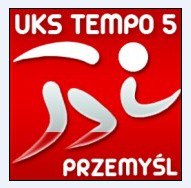 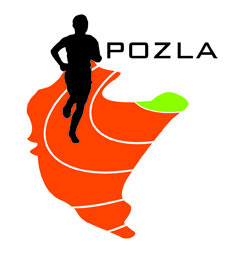 PROJEKT PROGRAMU MINUTOWEGO13.30młot K + M14.00wzwyż M14.1580mppł K14.30kula K14.35110mppł M14.45100m Kdysk M14.55wzwyż K15.05100m M15.20600m K15.30600m Mw dal M15.45300mppł Kkula Mdysk K15.55300mppł M16.05300m Kw dal K16.20300m M16.301000m K16.351000m M16.45200m Koszczep K + M17.00200m M17.15400m Kwieloskok K + M17.25400m M17.351000m K